Screen Grabber Pro: The Best Screen RecorderRecord screen activities easily with an all-purpose desktop recorder.Looking for a simple yet innovative way to capture video demos, gaming activities, and video tutorials from your PC? All you need is Acethinker Screen Grabber Pro. Acethinker Screen Grabber Pro is a premiere screen and audio recording software that’s supported by both Windows and MacOS. It’s designed to provide optimum performance in recording high-quality videos/audios, regardless what type of recording situation is. The tool is especially useful for gaming videos with long duration, and comprehensive video demonstrations. All of these features are included within a single payment option which varies, depending on the plan that suits the needs of the users.Why Acethinker Screen Grabber Pro?Record all desktop activities: Equipped with different recording modes, AceThinker Screen Grabber Pro can record the entire screen area, a specific area, an application window, and more. Aside from the desktop screen, the tool can also capture audio from the system and microphones simultaneously. This is essential for people who make instructional videos as they can incorporate audio directly onto the video.Create scheduled task: The tool has a task scheduler option that enables the users to set a specific time to record automatically. This is an efficient way to record live-streams, webinars, or the Internet activity of your kids, and to schedule regular recordings even if you’re not around. Edit video during and after recording: Annotate while recording with the built-in editing panel of the tool. There are various video enhancement options available that can be added as the recording progresses. This enables you to process the video easily and saves a lot of time and effort in post-editing. Save and share screencast: After recording the video, you can convert the recorded videos into desired formats for watching on various devices. You can also upload them to a cloud server or share your videos on websites like YouTube and more.About AceThinker SoftwareAceThinker Limited was established in 2015 and continues to provide digital multimedia solutions to many households and businesses. Over the years, Acethinker Limited steadily gained popularity by releasing essential multimedia tools that provide different solutions to various situations. Acethinker Screen Grabber Pro is the premiere offering of AceThinker Limited since its launch. To learn more about the software, please visit https://acethinker.com/desktop-recorder or scan the QR code with your smart phone.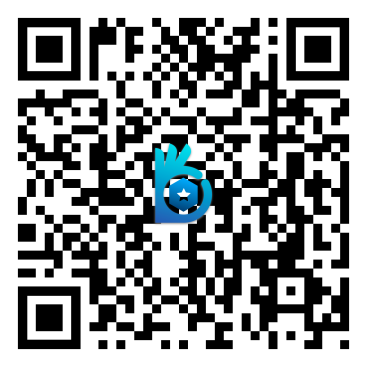 